Alton Advanced Bodywork: Coronavirus Risk Assessment (at risk level 2-3)5(L)x5(S)=25 (max risk rating) 24 x 25 = 600 	600 / 5 = 120 (per risk level)No of hazards identified: 19Review: When would be a suitable review date for this assessment?4-12-20: A six monthly risk assessment review is appropriate at present.A risk assessment review is also appropriate if an effective vaccine is rolled out nationwide. However, changes to my Coronavirus policy (eg. infection control protocols) will only be appropriate when a minimum of 60% of the English population have become immunised (the minimum required for CV-19 herd immunity).A review would be appropriate if an effective medical treatment became available, which greatly reduced infection risk, severity of illness or mortality rate.  A review would be appropriate if I myself became infected with Coronavirus, prior to my return to work (having been clear of symptoms for one week). If there is reason to doubt the effectiveness of the assessment, an accident or possible transmission on the premises.Following significant changes to the task, property or clinic layout. Or moving premises. Following the introduction of new Coronavirus/infection control guidelines/legislation at government level. Important note concerning risk mitigation via control measures:Most risks I have identified I have been able to reduce to a low, or very low (acceptable, from my perspective) level with control measures involving cleaning protocols, hygiene protocols, PPE, social distancing (where possible) and clinic/equipment adaptations. Where I am only able to take risk down to a moderate risk (eg. Hazard 4), is where I have to rely on visitors to the clinics (eg. Clients/customers) behaviours, which are outside of my control. For instance, I can request no one comes into the clinic if they have been symptomatic within 7 days, or been exposed to Coronavirus within 14 days. However, people may break these rules (eg. Ignoring a slight cough, or ignoring an alert via the NHS contact tracing app that exposure has occurred) and I can only rely on ‘myself’ sticking to them. Likewise, other people's infection control/hand hygiene standards may be lower than my own, meaning they are at greater risk of getting infected and/or spreading coronavirus (both in, and outside of the clinic). I can however, do everything in my power to ensure compliance with my policy's, sanitise (potentially) contaminated surfaces, and discourage symptomatic/exposed individuals coming to the clinic. My policies will therefore make it considerably less likely that, should a coronavirus positive individual enter Harrogate Massage Therapy will infect others. I will close the clinic if the alert system (ie. transmission risk) is 4 or above. I will also close the clinic if I am unable to keep my average risk rating at low or very low.How I evaluated the risks**The likelihood (probability or chance) that someone will be harmed (eg. Infected) by the ‘hazard’.Calculating ‘risk rating’: Likelihood (L) x severity if actualised (S) = RISK RATING (RR)Likelihood:	0 - cannot happen		1 - very unlikely		2 - unlikely 		3 - quite possible		4 - likely		5 - very likelySeverity:	0 - No health impact/bad consequences			1 - Minor health impact/consequences			2 - Moderate health impact/consequences			3* - Considerable health impact/consequences			4* - Severe health impact/consequences (death possible)			5 - Death or permeant disability, severe consequences *For my risk assessments I have entered the severity as ‘4’ for all hazards which may lead to client infection. This is because Coronavirus is a severe, potentially fatal illness (and I see elderly/vulnerable clients). However, for hazards which may lead to myself, I have entered a ‘3’ severity, as I am generally in lower vulnerability groups, so less likely to get severely ill.Risk Rating table (eg. for virus transmission):Appendices:
Governments, five-level, colour-coded alert system*:*This system demonstrates the level (risk) of transmission, and how widespread Coronavirus infection is in England. This determines how tough social-distancing measures should be:Level five (red) - a "material risk of healthcare services being overwhelmed" - extremely strict social distancingLevel four - a high or rising level of transmission - enforced social distancingLevel three - the virus is in general circulation - social distancing relaxedLevel two - the number of cases and transmission are low - minimal social distancingLevel one (green) - Covid-19 is no longer present in the UK - no social distancingWhat determines the ‘level’:Covid-19's reproduction (R) number, a scientific measure of how fast the virus is spreading.The number of confirmed coronavirus cases at any one time.In time, the government hopes, the level will reflect the threat in specific areas of England and be used to determine local restrictions.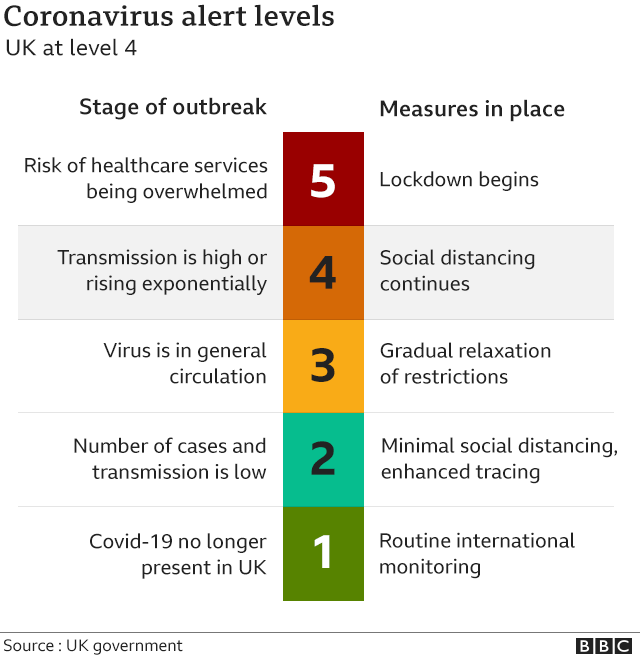 Routes of transmission I must consider:Therapist > clientClient > therapistTransmission via ‘touch points’Transmission via clinic equipment/linens/bolsters.Transmission via products/clinical tools.Transmission via viral particles on clothing/objects entering the premises.Transmission via clinical/PPE waste.Establishment:Establishment:Harrogate Massage TherapyHarrogate Massage TherapyHarrogate Massage TherapyHarrogate Massage TherapyAssessment No:Assessment No:010101Assessment Date:Assessment Date:Assessment Date:Assessment Date:3-6-203-6-203-6-20Section/Department:Section/Department:Massage/Bodywork ClinicMassage/Bodywork ClinicMassage/Bodywork ClinicMassage/Bodywork ClinicAssessment Type:Assessment Type:Assessment Type:Assessment Type:Assessment Type:Assessment Type:Assessment Type:Assessment Type:Assessment Type:Assessment Type:Assessment Type:Assessment Type:Assessment Type:Section/Department:Section/Department:Massage/Bodywork ClinicMassage/Bodywork ClinicMassage/Bodywork ClinicMassage/Bodywork ClinicSpecificSpecificSpecificGenericGenericRecord of Dynamic AssessmentRecord of Dynamic AssessmentRecord of Dynamic AssessmentRecord of Dynamic AssessmentActivity/Process: Massage, bodywork, acupuncture, holistic therapies, product salesActivity/Process: Massage, bodywork, acupuncture, holistic therapies, product salesActivity/Process: Massage, bodywork, acupuncture, holistic therapies, product salesActivity/Process: Massage, bodywork, acupuncture, holistic therapies, product salesActivity/Process: Massage, bodywork, acupuncture, holistic therapies, product salesActivity/Process: Massage, bodywork, acupuncture, holistic therapies, product salesActivity/Process: Massage, bodywork, acupuncture, holistic therapies, product salesActivity/Process: Massage, bodywork, acupuncture, holistic therapies, product salesActivity/Process: Massage, bodywork, acupuncture, holistic therapies, product salesActivity/Process: Massage, bodywork, acupuncture, holistic therapies, product salesActivity/Process: Massage, bodywork, acupuncture, holistic therapies, product salesActivity/Process: Massage, bodywork, acupuncture, holistic therapies, product salesActivity/Process: Massage, bodywork, acupuncture, holistic therapies, product salesActivity/Process: Massage, bodywork, acupuncture, holistic therapies, product salesActivity/Process: Massage, bodywork, acupuncture, holistic therapies, product salesActivity/Process: Massage, bodywork, acupuncture, holistic therapies, product salesAssessorAssessorAssessorAssessorAssessorAssessorWho is at risk*:	a) Myself (Therapist) & my household		b) My clients (& their households-indirectly)Who is at risk*:	a) Myself (Therapist) & my household		b) My clients (& their households-indirectly)Who is at risk*:	a) Myself (Therapist) & my household		b) My clients (& their households-indirectly)Who is at risk*:	a) Myself (Therapist) & my household		b) My clients (& their households-indirectly)Who is at risk*:	a) Myself (Therapist) & my household		b) My clients (& their households-indirectly)Who is at risk*:	a) Myself (Therapist) & my household		b) My clients (& their households-indirectly)Who is at risk*:	a) Myself (Therapist) & my household		b) My clients (& their households-indirectly)Who is at risk*:	a) Myself (Therapist) & my household		b) My clients (& their households-indirectly)Who is at risk*:	a) Myself (Therapist) & my household		b) My clients (& their households-indirectly)Who is at risk*:	a) Myself (Therapist) & my household		b) My clients (& their households-indirectly)Who is at risk*:	a) Myself (Therapist) & my household		b) My clients (& their households-indirectly)Who is at risk*:	a) Myself (Therapist) & my household		b) My clients (& their households-indirectly)Who is at risk*:	a) Myself (Therapist) & my household		b) My clients (& their households-indirectly)Name:Kristen McKenzieKristen McKenzieKristen McKenzieKristen McKenzieKristen McKenzieWho is at risk*:	a) Myself (Therapist) & my household		b) My clients (& their households-indirectly)Who is at risk*:	a) Myself (Therapist) & my household		b) My clients (& their households-indirectly)Who is at risk*:	a) Myself (Therapist) & my household		b) My clients (& their households-indirectly)Who is at risk*:	a) Myself (Therapist) & my household		b) My clients (& their households-indirectly)Who is at risk*:	a) Myself (Therapist) & my household		b) My clients (& their households-indirectly)Who is at risk*:	a) Myself (Therapist) & my household		b) My clients (& their households-indirectly)Who is at risk*:	a) Myself (Therapist) & my household		b) My clients (& their households-indirectly)Who is at risk*:	a) Myself (Therapist) & my household		b) My clients (& their households-indirectly)Who is at risk*:	a) Myself (Therapist) & my household		b) My clients (& their households-indirectly)Who is at risk*:	a) Myself (Therapist) & my household		b) My clients (& their households-indirectly)Who is at risk*:	a) Myself (Therapist) & my household		b) My clients (& their households-indirectly)Who is at risk*:	a) Myself (Therapist) & my household		b) My clients (& their households-indirectly)Who is at risk*:	a) Myself (Therapist) & my household		b) My clients (& their households-indirectly)Rank/Grade:NCBTMB Therapeutic Massage TherapistNCBTMB Therapeutic Massage TherapistNCBTMB Therapeutic Massage TherapistNCBTMB Therapeutic Massage TherapistNCBTMB Therapeutic Massage TherapistWho is at risk*:	a) Myself (Therapist) & my household		b) My clients (& their households-indirectly)Who is at risk*:	a) Myself (Therapist) & my household		b) My clients (& their households-indirectly)Who is at risk*:	a) Myself (Therapist) & my household		b) My clients (& their households-indirectly)Who is at risk*:	a) Myself (Therapist) & my household		b) My clients (& their households-indirectly)Who is at risk*:	a) Myself (Therapist) & my household		b) My clients (& their households-indirectly)Who is at risk*:	a) Myself (Therapist) & my household		b) My clients (& their households-indirectly)Who is at risk*:	a) Myself (Therapist) & my household		b) My clients (& their households-indirectly)Who is at risk*:	a) Myself (Therapist) & my household		b) My clients (& their households-indirectly)Who is at risk*:	a) Myself (Therapist) & my household		b) My clients (& their households-indirectly)Who is at risk*:	a) Myself (Therapist) & my household		b) My clients (& their households-indirectly)Who is at risk*:	a) Myself (Therapist) & my household		b) My clients (& their households-indirectly)Who is at risk*:	a) Myself (Therapist) & my household		b) My clients (& their households-indirectly)Who is at risk*:	a) Myself (Therapist) & my household		b) My clients (& their households-indirectly)Signature:Who is at risk*:	a) Myself (Therapist) & my household		b) My clients (& their households-indirectly)Who is at risk*:	a) Myself (Therapist) & my household		b) My clients (& their households-indirectly)Who is at risk*:	a) Myself (Therapist) & my household		b) My clients (& their households-indirectly)Who is at risk*:	a) Myself (Therapist) & my household		b) My clients (& their households-indirectly)Who is at risk*:	a) Myself (Therapist) & my household		b) My clients (& their households-indirectly)Who is at risk*:	a) Myself (Therapist) & my household		b) My clients (& their households-indirectly)Who is at risk*:	a) Myself (Therapist) & my household		b) My clients (& their households-indirectly)Who is at risk*:	a) Myself (Therapist) & my household		b) My clients (& their households-indirectly)Who is at risk*:	a) Myself (Therapist) & my household		b) My clients (& their households-indirectly)Who is at risk*:	a) Myself (Therapist) & my household		b) My clients (& their households-indirectly)Who is at risk*:	a) Myself (Therapist) & my household		b) My clients (& their households-indirectly)Who is at risk*:	a) Myself (Therapist) & my household		b) My clients (& their households-indirectly)Who is at risk*:	a) Myself (Therapist) & my household		b) My clients (& their households-indirectly)HAZARDS*Something which has the potential to (can) cause harm.HAZARDS*Something which has the potential to (can) cause harm.Who is at Risk*?Who is at Risk*?Control Measures*Control measures I will implement. *Basic infection control measures were already in place in my clinic.Risk Rating before mitigation methods(Likelihood x Consequence)Risk Rating before mitigation methods(Likelihood x Consequence)New potential hazards created by control by mitigation methodsNew potential hazards created by control by mitigation methodsNew potential hazards created by control by mitigation methods Residual Risk Rating(risk rating after control measures in place) Residual Risk Rating(risk rating after control measures in place) Residual Risk Rating(risk rating after control measures in place)Are the control measures achievable?(if not are there alternatives?)Management PlanManagement PlanManagement PlanManagement PlanManagement PlanHAZARDS*Something which has the potential to (can) cause harm.HAZARDS*Something which has the potential to (can) cause harm.Who is at Risk*?Who is at Risk*?Control Measures*Control measures I will implement. *Basic infection control measures were already in place in my clinic.Risk Rating before mitigation methods(Likelihood x Consequence)Risk Rating before mitigation methods(Likelihood x Consequence)New potential hazards created by control by mitigation methodsNew potential hazards created by control by mitigation methodsNew potential hazards created by control by mitigation methods Residual Risk Rating(risk rating after control measures in place) Residual Risk Rating(risk rating after control measures in place) Residual Risk Rating(risk rating after control measures in place)Are the control measures achievable?(if not are there alternatives?)Do the control measures reduce the risk to an acceptable level?Accepted?Do the control measures reduce the risk to an acceptable level?Accepted?Do the control measures reduce the risk to an acceptable level?Accepted?Indicated control measures for new potential hazard identified.Further courses of action required.Is business viable?1.Therapist transmitting Coronavirus to the client during treatment1.Therapist transmitting Coronavirus to the client during treatmentc & bc & b-Enhanced hand and forearm hygiene as indicated (see policy), plus signage.-Following of government ‘donning & doffing’ advice, plus signage.-Wearing of a washable mask with a PM 2.5 carbon filter in clinic.-Hygiene/mask protocols in place.-Daily checking of temperature, clinic cancelled if a fever or coronavirus symptoms present.-I will not attend clinic if I have knowingly been exposed to coronavirus, for 2 weeks (NHS tracing app utilised). -Room vaporiser with Ravensara (antiviral) essential oil.-Avoidance of treating the face (near mucous membranes) where possible.-Refusal to treat clients in the ‘high risk’ (extremely vulnerable) category. Anyone advised to ‘shield’ by a medic cannot be treated for the near future.-Those in the ‘moderate risk category’ (over 70’s & those with certain existing health conditions) to be advised to carefully consider treatment benefit vs infection risk. -Avoid unnecessary infection risk myself (eg. packed lunch, cut out coffee shops, wear mask in public places). -70+% alcohol hand gel in clinic, for quick hand sanitisation requirements.-If a client comes down with Coronavirus within 6 days of seeing me, I will isolate for 14 days from this potential exposure.3(L) x 4(S) = 123(L) x 4(S) = 12-Contact dermatitis for therapist.-Allergic reaction of clients to cleaning products.-Headache and dizziness for myself due to mask.-PPE/couch roll disposal & related infection risk.-Contact dermatitis for therapist.-Allergic reaction of clients to cleaning products.-Headache and dizziness for myself due to mask.-PPE/couch roll disposal & related infection risk.-Contact dermatitis for therapist.-Allergic reaction of clients to cleaning products.-Headache and dizziness for myself due to mask.-PPE/couch roll disposal & related infection risk.1(L) x 4(S) =41(L) x 4(S) =41(L) x 4(S) =4-Yes, mostly.-Frequent closure of clinic due to therapist being exposed to coronavirus (2 weeks), local lockdowns, therapist illness or alert level being raised to 4 will result in the business being non-viable financially.-Full avoidance of face treatment will make me unable to treat certain conditions effectively.-Refusal to treat high risk, and less moderate risk clients attending will reduce profits substantially-Always packing a lunch and avoiding coffee shops will require self-discipline.-Yes-Yes-Yes-PPE gloves if requires (to protect skin).-Hand lotion to use in clinic.-Mask removed when not treating/consulting with clients.-Hand hygiene after disposal of couch roll/PPE.-Consider dropping form 2 > 3 clinic days per week.-Change of career may be indicated if not profitable.-Check you are covered to treat ‘moderate risk’ clients.-Ask for professional guidance for ‘moderate risk’ clients & over 70’s.2.Therapist transmitting Coronavirus to the client during consultation. 2.Therapist transmitting Coronavirus to the client during consultation. c & bc & b-Email clients the consultation form to complete prior to their first appointment or do a Zoom/phone initial consultation.-Ensure 2m social distancing when not treating/assessing ‘hands on’.-Mask in place.-Avoid using fans/air conditioning.-Avoidance of hand shaking/hugs.2(l) x 4(S) = 82(l) x 4(S) = 8-Client/ therapist overheating in clinic in summer.-Client/ therapist overheating in clinic in summer.-Client/ therapist overheating in clinic in summer.1(L) x 4(S) = 41(L) x 4(S) = 41(L) x 4(S) = 4-Yes mostly.-Emailing form of Zoom consultation viable for most, elderly/technophobes may require phone call/face to face consultation.-Avoidance of a fan in summer will make the clinic hot/stuffy potentially.YesYesYes-Windows open/shut as required.-Ventilation instillation considered.-Plenty of fluids. 3. Transmission from client to therapist 3. Transmission from client to therapist a, b, da, b, d-Therapist wearing mask.-Enhanced hand hygiene.-Client will be instructed to wash hands before clinic entry granted.-Wearing of safety goggles if working near head (supine).-Airing of room between clients, and at end of day.-Client contact the day before treatment to check they have no fever/symptoms & no household member is symptomatic.-Clients asked not to attend the clinic if they have been exposed to coronavirus in the last 2 weeks.-Encouragement of clients to use tracing app.-Visual assessment of client health. If client appears ill or has (unexplained) respiratory symptoms, I will refuse treatment.-Disclaimer used every treatment stating client is symptom free and exposure free.-I will check the client’s forehead temperature with a ‘touch free’ thermometer. Treatment will be refused if temperature over 37.8C.-If face treatment is required, client will be asked to wash face with a baby wipe.-Sanitisation of all touch points, bolsters, couch etc.-Avoid using fans/air conditioning.-Government hand washing signage in toilet.-Update 24 hour cancellation policy to clarify those cancelling due to COVID-19 symptoms, or exposure, will not be charged.-Clients should attend ‘on their own’ to limit infection risk.-Avoidance of hand shaking/hugs.3(L) x 3(S) = 93(L) x 3(S) = 9-Contact dermatitis for therapist & client.-Allergic reaction of clients to cleaning products/hand soap.-Headache and dizziness for myself due to mask.-PPE/couch roll disposal & related infection risk.-Client/ therapist overheating in clinic in summer.-Signing disclaimer creates a potential contamination risk.-Contact dermatitis for therapist & client.-Allergic reaction of clients to cleaning products/hand soap.-Headache and dizziness for myself due to mask.-PPE/couch roll disposal & related infection risk.-Client/ therapist overheating in clinic in summer.-Signing disclaimer creates a potential contamination risk.-Contact dermatitis for therapist & client.-Allergic reaction of clients to cleaning products/hand soap.-Headache and dizziness for myself due to mask.-PPE/couch roll disposal & related infection risk.-Client/ therapist overheating in clinic in summer.-Signing disclaimer creates a potential contamination risk.2(L) x 3(S) = 62(L) x 3(S) = 62(L) x 3(S) = 6Remembering to put on goggles near head might be challenging.-Airing room not viable in winter/cold weather.-Contacting client day before will require effort and may clash with childcare/work.-Clients may ignore potential coronavirus exposure/contact tracing alert of symptom free and eager to get treatment.-Visual/ temperature assessment viable, but won’t identify asymptomatic COVID-19 positive individuals.-Avoidance of fan achievable as clinic below ground (cool). -Clients may not be able to attend clinic on own if they are a child, infirm or have a mental disability.-Yes, slightly higher than the risk of me infecting clients as they are unmasked, more likely to attend if symptomatic/exposed and less likely to follow hygiene procedures. -Yes, slightly higher than the risk of me infecting clients as they are unmasked, more likely to attend if symptomatic/exposed and less likely to follow hygiene procedures. -Yes, slightly higher than the risk of me infecting clients as they are unmasked, more likely to attend if symptomatic/exposed and less likely to follow hygiene procedures. -Hand lotion.-PPE gloves if required.-Mask removal between clients.-Electronic note system purchased. 4. Learning that a Coronavirus positive individual has been in the clinic.4. Learning that a Coronavirus positive individual has been in the clinic.a, b, c, d, fa, b, c, d, f-Shut the clinic for 3 days post infected individual entering premises.-Thorough airing of clinic.-Deep cleaning of clinic & contents with Duo-Max antiviral cleaner.-Contact any clients who were at the clinic the during/after the infected individual to warn them of potential exposure.-PPE/gloves used for cleaning.4(L) x 4(S) = 164(L) x 4(S) = 16-Contact dermatitis and COSHH risks from cleaning products.-Contact dermatitis and COSHH risks from cleaning products.-Contact dermatitis and COSHH risks from cleaning products.3(L) x 4(S) = 123(L) x 4(S) = 123(L) x 4(S) = 12-Yes, mostly.-Shutting the business for 3 days will create more profit loss, but is viable.-Risk is borderline as I have been unable to get it down to ‘low’. However, when all risks are considered the overall transmission risk is low/acceptable.-Risk is borderline as I have been unable to get it down to ‘low’. However, when all risks are considered the overall transmission risk is low/acceptable.-Risk is borderline as I have been unable to get it down to ‘low’. However, when all risks are considered the overall transmission risk is low/acceptable.-Hand lotion.-PPE gloves.-Using non-COSHH products.5. HMT Clinic viral contamination via client’s clothes/personal items5. HMT Clinic viral contamination via client’s clothes/personal itemsa, c, fa, c, f -A BLUE 64L lidded plastic box will be used for client’s clothes & bag.-A BLUE 3L lidded box will be used for client’s wallet, phone, keys etc.-Boxes will be wiped down with antimicrobial wipes between clients & end of day.-Wipe down chairs to replace fabric ones, wiped down between clients & end of day.3(L) x 4(S) = 123(L) x 4(S) = 12-Lifting risk for therapist back lifting boxes.-Contact dermatitis.-Check new chair safety.-Consider risk of trapping fingers is folding chairs.-Lifting risk for therapist back lifting boxes.-Contact dermatitis.-Check new chair safety.-Consider risk of trapping fingers is folding chairs.-Lifting risk for therapist back lifting boxes.-Contact dermatitis.-Check new chair safety.-Consider risk of trapping fingers is folding chairs.2(L) x 4(S) = 82(L) x 4(S) = 82(L) x 4(S) = 8-Yes.-Yes.-Yes.-Yes.-Use correct lifting technique.-Don’t overload boxes.-Hand lotion.-New chair risk assessment.6. HMT Clinic viral contamination via objects/deliveries entering premises.6. HMT Clinic viral contamination via objects/deliveries entering premises.A, c, fA, c, f-Open parcels outside clinic.-Sanitising of new items brought into clinic, as required.-Airing of clinic after new items brought in.2(L) x 4(S) = 82(L) x 4(S) = 8-Poor weather outside clinic/slip hazard.-Poor weather outside clinic/slip hazard.-Poor weather outside clinic/slip hazard.1(L) x 4(S) = 41(L) x 4(S) = 41(L) x 4(S) = 4-Yes, apart from in bad weather.-Airing may be difficult in cold weather or if treating client straight after opening package/new item item brought in. -Yes.-Yes.-Yes.-Open in porch area of clinic if weather bad.-Get a ‘wet surface sign’.-Order wet surface sign.7.Risk to skin/eyes/lungs from extra cleaning products & hand hygiene.7.Risk to skin/eyes/lungs from extra cleaning products & hand hygiene.a, b, ca, b, c-Eye protection (3M glasses) to be used when using spray cleaners.-Using non-toxic, non-COSHH cleaner (Duo Max).-Purchase of quality pump action hand cream to use as required.-Used of rubber cloves when doing deep cleaning.-Airing of room after spray cleaning/mopping.-Avoidance of bleach and alcohol-based products; environmentally friendly alternatives used.-Gloves used for end of day deep cleaning > hand hygiene.3(L) x 2 (S) = 63(L) x 2 (S) = 6Contamination of hand cream pump-sanitise.Contamination of hand cream pump-sanitise.Contamination of hand cream pump-sanitise.2(L) x 2(S) = 42(L) x 2(S) = 42(L) x 2(S) = 4-Yes, if PPE used when required and hand cream available.-Yes, if PPE used when required and hand cream available.-Yes, if PPE used when required and hand cream available.-Sanitise hand cream pump after use/between clients.8. Risk of transmission via clinical waste/PPE8. Risk of transmission via clinical waste/PPEa, b, e, fa, b, e, f-Yellow clinical bin used to store waste containing PPE, prior to disposal.-Waste which may have been contaminated with Coronavirus (PPE, couch roll, cleaning items etc) to be stored for 72 hours prior do disposal outside of clinic.-Government ‘doffing’ advice to be followed and related signage displayed.-Small pedal bin liners to be placed in a large, biodegradable, general waste sack (double bagging).-PPE/gloves worn if handling waste known to be contaminated.-Not overfilling bags & ensuring an airtight seal is used on waste bags.-Washing hands before/after waste handling/disposal.-Date/time labelling of waste bags to be stored for 72 hours prior to disposal.2(L) x 4(S) = 82(L) x 4(S) = 8-Client/ general public access to clinical bin.-Transport of stored waste to exterior bin.-Client/ general public access to clinical bin.-Transport of stored waste to exterior bin.-Client/ general public access to clinical bin.-Transport of stored waste to exterior bin.1(L) x 4(S) = 41(L) x 4(S) = 41(L) x 4(S) = 4-Yes, mostly-Yes, yellow bin will be used to store clinic waste in larger general waste bin liner.-72 hour storage may present issue if more clinic waste requires storage (where do we store this if clinical bin full?).-Yes-Yes-Yes-Keep clinical bin at back of clinic and lock clinic when not in use.-Transport bin liner in plastic bin.-Discuss contaminated waste storage/yellow clinical bin with CF management-Consider protocol for waste transportation.9. Risk of transmission via linens/laundry9. Risk of transmission via linens/laundrya, c, fa, c, f-A GREEN clean laundry, lidded box to be used to transport linens to the clinic.-A RED dirty laundry, lidded box to be used to transport laundry home for washing.-Linens to be washed at 60C, separate from household washing.-Clinic laundry to remain in red box until washing machine if free > direct loading into machine > hand hygiene.-PPE worn if handling laundry known to be contaminated.3(L) x 4(S) = 123(L) x 4(S) = 12-Lifting risk.-COSHH risk of laundry detergents.-Lifting risk.-COSHH risk of laundry detergents.-Lifting risk.-COSHH risk of laundry detergents.1(L) x 4(S) = 41(L) x 4(S) = 41(L) x 4(S) = 4-Yes.-Yes.-Yes.-Yes.-Correct lifting procedure.-Don’t overload boxes/laundry baskets.-Avois skin contact of laundry detergent > wash hands.10.Risk of transmission via uniform 10.Risk of transmission via uniform b, c, db, c, d-Waterproof apron, wiped down with antimicrobial wipes between clients.-Apron washed with Duo-Max antimicrobial cleaner after each shift.-Uniform washed at 60C, separate from home laundry.-Changing clothes if visiting shops/coffee shop (avoid if possible).-Clean uniform daily.2(L) x 4(S) = 82(L) x 4(S) = 8-Contact dermatitis.-Change of clothes becoming contaminated while shopping.-Contact dermatitis.-Change of clothes becoming contaminated while shopping.-Contact dermatitis.-Change of clothes becoming contaminated while shopping.1(L) x 4(S) = 41(L) x 4(S) = 41(L) x 4(S) = 4-Yes, will require time/effort.-60C wash may damage printed transfers/shrink.-40C wash will still kill coronavirus, just potentially not all bacteria.-Changing clothes will require effort, I can wear ‘civvies’ into work (or leave set there).-Yes, with clean uniform & apron.-Yes, with clean uniform & apron.-Yes, with clean uniform & apron.-Hand cream.-Change back into uniform in clinic toilet.-Hand hygiene after removing ‘civvie’ clothes (before putting on uniform).-Place civvies straight in nylon laundry bag.11. Viral contamination of paper notes & stationary11. Viral contamination of paper notes & stationarya, ca, c-Wash hands before touching notes.-Wipe down plastic notes sleeves when using notes.-Keep notes in folder (covered) until use.-Avoid client touching their notes, where possible.-Add pen, stapler, notes to ‘sanitise between clients’ list.2(L) x 3(S) = 62(L) x 3(S) = 6-Contact dermatitis.-Contact dermatitis.-Contact dermatitis.1(L) x 3(S) = 31(L) x 3(S) = 31(L) x 3(S) = 3-Yes, effort/diligence required.-Yes, especially is an electronic notes system is employed.-Yes, especially is an electronic notes system is employed.-Yes, especially is an electronic notes system is employed.-Hand lotion-Switching to a secure computer note system would be a better option> investigate suitable options.-Consider alternative to ‘signing’ paperwork/Disclaimers.12. Viral contamination of Sumup and money12. Viral contamination of Sumup and moneya, ca, c-Wash hands before cash/card transaction with client.-Wash hands after handling money.-Sanitise card machine after use.-Encourage card payment or accept BACS/IZettle link payment.-Discourage use of cash, or correct money > envelope protocol to be used.3(L) x 4(S) = 123(L) x 4(S) = 12Electrocution > wiping down plugged in electrical items.-Contact dermatitis.Electrocution > wiping down plugged in electrical items.-Contact dermatitis.Electrocution > wiping down plugged in electrical items.-Contact dermatitis.1(L) x 4(S) = 41(L) x 4(S) = 41(L) x 4(S) = 4-Yes, wash before, use alcohol gel after may be more viable.-Payment in advance of treatment or at a different time to treatment would be difficult to keep track of logistically.-Yes with cash use discouraged.-Yes with cash use discouraged.-Yes with cash use discouraged.-Unplugging during sanitisation.-Don’t use wet cloth.-Hand cream. -Check voltage of Sumup machine.13. Transmission via ‘touch points’ in my clinic13. Transmission via ‘touch points’ in my clinica, b, c, fa, b, c, f-Sanitising of all ‘touch points’ after each client, and at end of day.-An extensive list of possible ‘touch points’ to be complied and considered when sanitizing between clients.-Sanitisation to be logged on client paperwork.-Toilet are and upstairs waiting area to be sanitised (if used).-BLUE client possessions boxes to be used and sanitised between clients.-End of day ‘deep clean’ including mopping with Duo Max floor cleaner. 3(L) x 4(S) = 123(L) x 4(S) = 12-Contact dermatitis.-Client allergy to cleaning products.-Paperwork contamination.-Slip risk from floor cleaning.-Contact dermatitis.-Client allergy to cleaning products.-Paperwork contamination.-Slip risk from floor cleaning.-Contact dermatitis.-Client allergy to cleaning products.-Paperwork contamination.-Slip risk from floor cleaning.1(L) x 4(S) = 41(L) x 4(S) = 41(L) x 4(S) = 4-Yes, an extra 15 minutes (on top of my current 10-minute turnaround time) will be required for extra procedures/sanitising.-More time after clinic for deep clean will need to be implemented (15>30 mins).-Yes, with sanitisation between clients.-Yes, with sanitisation between clients.-Yes, with sanitisation between clients.-Hand lotion.-Use electronic note system.-Get wet floor sign.14. Transmission via bolsters, pillows, treatment couch14. Transmission via bolsters, pillows, treatment coucha, ca, c-Thorough sanitising of massage couch between clients (particular attention to face cradle, arm rests, hand grips) using antimicrobial wipes.-Duo-max cleaner to also be used on hand/face area.-All bolsters/pillows used to be wiped down with antimicrobial wipes between clients.-End of day ‘deep clean’.-Couch roll and face roll used on sanitised couch.-Fabric bolsters and pillows no longer to be used.-Fabric pillows replaced with ‘wipe clean’ hospital versions.-Small pillows to be bagged/replaced, allowing sanitisation between clients.3(L) x 4(S) = 123(L) x 4(S) = 12-Contact dermatitis or allergic reaction to cleaning products.-Sweat rash/discomfort from lying on wipe clean pillows/bolsters.-Contact dermatitis or allergic reaction to cleaning products.-Sweat rash/discomfort from lying on wipe clean pillows/bolsters.-Contact dermatitis or allergic reaction to cleaning products.-Sweat rash/discomfort from lying on wipe clean pillows/bolsters.1(L) x 4(S) = 41(L) x 4(S) = 41(L) x 4(S) = 4-Yes, more time/effort required.-Extra time between client & at end of day.-Yes-Yes-Yes-Hand cream.-Put clean towel/sheet over bolster/pillow-Purchase new knee bolster & wipe clean pillows.-‘Bag up’ fabric memory foam pillow.15. Transmission via clinical tools15. Transmission via clinical toolsa, ca, c-All tools used to be sanitised between clients.-Only ‘wipe clean’, hard surfaced tools to be used in treatment. -Ensuring any area touched by the therapist or client’s skin is sanitised.2(L) x 4(S) = 82(L) x 4(S) = 8Electrocution of therapist.-Contact dermatitis.Electrocution of therapist.-Contact dermatitis.Electrocution of therapist.-Contact dermatitis.1(L) x 4(S) = 41(L) x 4(S) = 41(L) x 4(S) = 4-Yes, ensure all points on machines touched by myself also sanitised.-Yes.-Yes.-Yes.-Unplug before sanitising.-Hand lotion.16. Transmission via furniture & hand towel in toilet16. Transmission via furniture & hand towel in toileta, b, c, d, fa, b, c, d, f-Fabric covered chair to be replaced with ‘wipe clean’ alternative.-Avoid clients using my therapy stool.-Fabric towel in toilet to be replaced with paper hand towel dispenser. 3(L) x 4(S) = 123(L) x 4(S) = 12Contamination of paper towel dispenser.Contamination of paper towel dispenser.Contamination of paper towel dispenser.2(L) x 4(S) = 82(L) x 4(S) = 82(L) x 4(S) = 8-Yes, cleaning of client seat incorporated.-Yes, with towel removed/new client chair.-Yes, with towel removed/new client chair.-Yes, with towel removed/new client chair.-Sanitise hand towel dispenser regularly/between clients.-Purchase hand towel dispenser.-Remove fabric hand towel.17. Transmission via products/supplements for sale17. Transmission via products/supplements for salea, ca, c-Remove product display organiser. Pack away products in covered box in store cupboard.-Sanitise product packaging if touched by myself/clients.2(L) x 4(S) = 82(L) x 4(S) = 8-Lifting hazard ‘getting out box’.-Lifting hazard ‘getting out box’.-Lifting hazard ‘getting out box’.1(L) x 4(S) = 41(L) x 4(S) = 41(L) x 4(S) = 4-Yes, will affect ease/amount of product sales however.-Correct lifting procedure, don’t lift box-drag.-Remove product display.-Profit reduced.18. Poor ventilation increasing transmission risk18. Poor ventilation increasing transmission riska, b, c, d, fa, b, c, d, f-Open windows between clients and while deep cleaning.-Open doors for deep clean.3(L) x 4(S) = 123(L) x 4(S) = 12-Trapped fingers in doors/windows.-Trapped fingers in doors/windows.-Trapped fingers in doors/windows.2(L) x 4(S) = 82(L) x 4(S) = 82(L) x 4(S) = 8-Yes in warm/hot weather. They would not be achievable in cold weather as they would make the treatment room unacceptably cold. -Yes, especially in warmer weather.-Yes, especially in warmer weather.-Yes, especially in warmer weather.-Jam doors open.-Keep windows secured.-Consider installing ventilation in clinic > expensive.19.Risk of treating clients post (serious) Coronavirus infection. 19.Risk of treating clients post (serious) Coronavirus infection. a, ca, c-Refusal to treat people until they have been clear of symptoms for 14 days.- Refusal to treat those who have had serious Coronavirus illness (ie been hospitalised) without their doctors’ permission.-Enquire if they have had any post infection complications such as ‘sticky blood’, thrombosis, stroke, pulmonary embolism and/or if they have been put on medication (eg.blood thinners).-Consideration of all factors as to whether to proceed with treatment.3(L) x 4(S) = 123(L) x 4(S) = 12-No-No-No2(L) x 4(S) = 82(L) x 4(S) = 82(L) x 4(S) = 8-Yes, they might upset clients who want treatment and feel they should be able to get it as they have ‘recovered’.-Doctors might be slow/unwilling to give treatment the ‘all clear’.-Yes, as long as they have not been hospitalised with Coronavirus, or their doctor gives permission to treat them.-Yes, as long as they have not been hospitalised with Coronavirus, or their doctor gives permission to treat them.-Yes, as long as they have not been hospitalised with Coronavirus, or their doctor gives permission to treat them.-Check with insurance company for cover.-Check with professional body/Jing for guidance.SummarySummarySummarySummaryTOTAL: Moderate risk overall 193/600 Moderate risk overall 193/600 Low risk with control measures101/600 Low risk with control measures101/600 Low risk with control measures101/600DECISION:TREAT WITH CAUTION (at alert level 2-3)TREAT WITH CAUTION (at alert level 2-3)TREAT WITH CAUTION (at alert level 2-3)TREAT WITH CAUTION (at alert level 2-3)TREAT WITH CAUTION (at alert level 2-3)*Opening clinic on coronavirus ‘alert level’ 4-5a,b,c,d,e,fALL CONTROL MEASURES LISTED FOR ABOVE HAZARDS/RISKS.4(L) x 4(S) = 16-Increased clinical contamination/infection risk in alert level 4-5.3(L) x 4(S) = 12*On Coronavirus alert level 4-5 I believe the ‘risk rating’ will still be ‘moderate’, even with extensive control measures.  I therefore only deem opening my clinic ‘an acceptable level of risk’  if the alert level is 3 or less.-No, opening for ‘hands on’ treatment would not be appropriate on alert level 4-5 as the risk of transmission would be unacceptable.Don’t treat until alert level drops to 3.DECISION:Don’t treat clients on alert level 4-5 due to ‘moderate’ transmission/coronavirus risksAssessment ReviewAssessment ReviewAssessment ReviewAssessment ReviewAssessment ReviewAssessment ReviewAssessment ReviewAssessment ReviewReview Date:Review Date:Review Date:Review Date:Name:Name:Name:Name:Signature:Signature:Signature:Signature:Risk RatingRisk levelDescription of transmission risk* in premises/during treatment (*without control measures in place)Treatment with extensive control measures acceptably low risk/ethical21-25(Tot: 481-600)Very high riskUnacceptably high, dangerous risk of transmission level.NO16-20(Tot: 361-480)High riskHigh level of transmission risk.NO11-15(Tot: 241-360)Moderate riskModerate/medium level of transmission risk.YES, but not for clients advised to ‘shield’. Clients should be informed a small infection risk is still present with control measures in place. 6-10(Tot: 121-240)Low riskLow level of transmission riskYES, clients should be made aware a low risk of infection still exists, which cannot be removed.0-5(Tot: 0-120)Very low riskVery low risk of transmissionYES